.Intro : Démarrage de la danse après les 16 premiers comptesSECTION 1 : RF SHUFFLE FWD, LF ROCK STEP WITH ¼ TURN L, LF SIDE ROCK, LF SAILOR STEP, RF SAILOR STEPSECTION 2: LF WEAVE R, LF HEEL FWD, LF TOGETHER, RF POINT R, RF TOGETHER, ¼ TURN L LF HEEL FWD, LF TOGETHER, RF HOOK COMBINAISON, RF FLICKRestart : Au 5ème Mur après les 16 premiers comptesSECTION 3 : RF STEP LOCK STEP, ½ TURN R LF BACK, RF HITCH, ½ TURN R RF STEP FWD, LF HITCH, LF STEP LOCK STEP, RF STEP FWD, LF HOOK WITH ½ TURN L, LF STEP FWDSECTION 4 : RF SIDE, LF TOUCH , LF SIDE, RF TOUCH, RF SIDE, LF HEEL R, LF TOE R, LF HEEL R, LF SIDE, RF TOUCH, RF SIDE, LF TOUCH, LF SCISSOR CROSSTag répété plusieurs fois : 1 fois à la fin du 1er Mur, 2 fois fin du 2ème Mur, 2 fois fin du 4ème Mur et pour le final 4 fois fin du 6ème MurRF WEEP, RF POINT FWD, RF SWEEP, RF BACK, LF COASTER STEP, RF WALK, CLAP, LF WALK, CLAP, RF STEP ½ TURN LRECOMMENCEZ AVEC LE SOURIRE !!!!Bexar One Day (fr)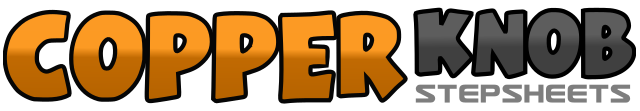 .......Compte:32Mur:2Niveau:Novice - Country.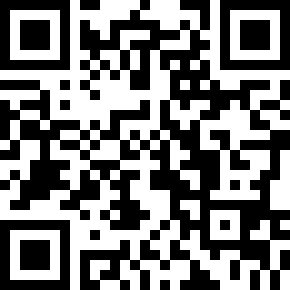 Chorégraphe:Agnes Gauthier (FR) & Laurent Chalon (BEL) - Février 2021Agnes Gauthier (FR) & Laurent Chalon (BEL) - Février 2021Agnes Gauthier (FR) & Laurent Chalon (BEL) - Février 2021Agnes Gauthier (FR) & Laurent Chalon (BEL) - Février 2021Agnes Gauthier (FR) & Laurent Chalon (BEL) - Février 2021.Musique:One Day - BEXAROne Day - BEXAROne Day - BEXAROne Day - BEXAROne Day - BEXAR........1&2PD devant, PG derrière (3ème position), PD devant,3&PG Rock step avant, retour du poids du corps sur PD avec ¼ tour à gauche (9h)4&PG Rock step à gauche, retour du poids du corps sur PD5&6PG croisé derrière PD, PD à droite, PG à gauche7&8PD croisé derrière PG, PG à gauche, PD à droite1&2&PG croisé devant PD, PD à droite, PG croisé derrière PD, PD à droite3&4&PG croisé devant PD, PD à droite, Talon Gauche en diagonale avant gauche, ramène PG près PD5&6&PD pointé à droite, ramène PD près PG, ¼ de tour à gauche Talon gauche devant, ramène PG près du PD (6h)7&8&Talon droit en diagonale avant droite, PD hook devant tibia gauche, Talon droit en diagonale avant droite, Flick PD derrière1&2PD devant, PG crocheté derrière PD, PD devant,3&4&½ tour à droite PG derrière, PD hitch, ½ tour à droite PD devant, PG hitch5&6PG devant, PD crocheté derrière PG, PG devant (6h)7&8PD devant, PG Hook devant le tibia droit avec ½ tour à gauche, PG devant (12h)1&2&PD à droite, PG pointé près PD, PG à gauche, PD pointé près PG3&4&PD à droite, Ramener vers le PD : talon gauche à droite, ramener pointe gauche à droite, ramener talon gauche à droite (Poids du corps à droite)5&6&PG à gauche, PD pointe près du PG, PD à droite, PG pointé près du PD7&8PG à gauche, rassemble PD près du PG, PG croisé devant PD&1&2PD Sweep de l'arrière vers l'avant, PD pointé devant, PD Sweep de l'avant vers l'arrière, PD posé derrière,3&4PG Derrière, PD à côté du PG, PG posé devant5&6PD step devant, Clap, PG step devant, Clap7-8PD devant, ½ tour à gauche poids du corps sur PG (6h)